Medicinal Product Order FormDelivery requested by: _______________ (date)Medicinal Product Order FormSample LabelI confirm that the sample label attached complies with the guidelines stipulated in Annex 13.I confirm that the sample label has been/will be (delete as appropriate) approved by the MHRA (where applicable) and adheres to the medicinal product dosage schedule as stated in the research project protocol.Signed.............................................................................................................Chief InvestigatorPrint...............................................................................................  Date....................................Signed....................................................................................Authorised Clinical Trial PharmacistPrint.............................................................................................  Date........................................Research Project Title:Research Project Order No:Suppliers Order No: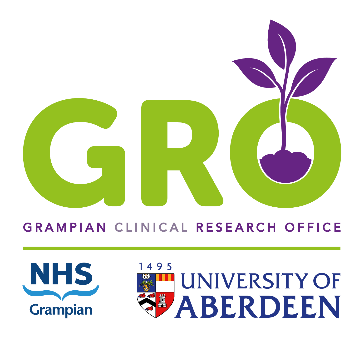 Date of Order:Supplier/Manufacturer:Conditions of order1. No responsibility will be accepted for goods delivered to any address other than the delivery address specified in this order form.2. This order is subject to the terms of any agreement between the Supplier/Manufacturer and the University of Aberdeen/NHS Grampian for the supply of goods.3. The goods received must be accompanied by a delivery note.4. The above research project order number must be quoted on all advice notes, delivery notes, invoices, correspondence, acknowledgements etc.5. Any alteration in quantity or price or to the attached label must be confirmed in writing by the signatories on this order form. QuantityMedicinal ProductStrengthStrengthFormFormPack sizeUnit price(exc VAT)Unit VATTOTALSDeliver to:Clinical Trials PharmacyPharmacy DepartmentAberdeen Royal InfirmaryForesterhill RoadAberdeenAB25 2ZNDeliver to:Clinical Trials PharmacyPharmacy DepartmentAberdeen Royal InfirmaryForesterhill RoadAberdeenAB25 2ZNDeliver to:Clinical Trials PharmacyPharmacy DepartmentAberdeen Royal InfirmaryForesterhill RoadAberdeenAB25 2ZNInvoice to:Invoice to:Invoice to:Invoice to:Deliver to:Clinical Trials PharmacyPharmacy DepartmentAberdeen Royal InfirmaryForesterhill RoadAberdeenAB25 2ZNDeliver to:Clinical Trials PharmacyPharmacy DepartmentAberdeen Royal InfirmaryForesterhill RoadAberdeenAB25 2ZNDeliver to:Clinical Trials PharmacyPharmacy DepartmentAberdeen Royal InfirmaryForesterhill RoadAberdeenAB25 2ZNInvoice to:Invoice to:Invoice to:Invoice to:Deliver to:Clinical Trials PharmacyPharmacy DepartmentAberdeen Royal InfirmaryForesterhill RoadAberdeenAB25 2ZNDeliver to:Clinical Trials PharmacyPharmacy DepartmentAberdeen Royal InfirmaryForesterhill RoadAberdeenAB25 2ZNDeliver to:Clinical Trials PharmacyPharmacy DepartmentAberdeen Royal InfirmaryForesterhill RoadAberdeenAB25 2ZNInvoice to:Invoice to:Invoice to:Invoice to:Research Project Title:Research Project Order No:Suppliers Order No:Date of Order:Please affix sample label here